 				September 16, 2021Rosemary ChiavettaSecretary, PA Public Utility Commission400 North StreetHarrisburg, PA 17120Re:	Aqua Pennsylvania, Inc. and Aqua Pennsylvania Wastewater, Inc.TARIFF WATER-PA P.U.C. NO. 3, Docket No. R-2021-3027385TARIFF SEWER-PA P.U.C. NO. 3, Docket No. R-2021-3027386Dear Secretary Chiavetta,Pursuant to Section 106 of the Procedures Manual of the Pennsylvania Public Utility Commission, I request that you inform the appropriate parties of the following issues that I wish the parties to examine in the above-referenced docket.The estimated number of company-owned lead service lines and the number of customer-owned lead service lines in the Aqua water distribution system; Compliance of the Aqua tariff cross-connection control requirements with 25 Pa. Code §§ 109.709, 109.608 and any applicable provisions of the International Plumbing Code;Compliance materials of Aqua’s operation and maintenance plans required by 25 Pa. Code §109.702 as they relate to adequate, safe, and reasonable service for utility customers and employees;The number of Aqua’s commercial meters in the system, the number tested, and the number passed or failed for calendar year 2020;The number of Aqua’s valves exercised in calendar year 2020 and the frequency of valve maintenance;The number of Aqua’s commercial and industrial customers that have testable backflow prevention devices and the number of devices that were tested for calendar year 2020;Aqua’s tariff backflow prevention requirements regarding residential fire protection and irrigation and whether Aqua has a plan for inspection and testing of fire hydrants;Whether Aqua has surveyed the number of fire hydrants that do not provide a minimum flow of 500 gallons per minute at 20 pounds per square inch;Whether Aqua’s residential customers have American Society of Sanitary Engineers 1024 backflow assemblies installed at meter locations; andWhether Aqua has evaluated its lost and unaccounted water performance since 2018 and any relevant results.Thank you for your attention to this matter.  Please contact Shaun Sparks of my office at 717-787-3464 or shsparks@pa.gov should you have any questions regarding my request.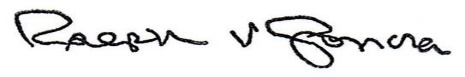 						Ralph V. Yanora						Commissioner